PENNSYLVANIAPUBLIC UTILITY COMMISSIONHarrisburg, PA 17105-3265Public Meeting held March 1, 2012Commissioners Present:	Robert F. Powelson, Chairman	John F. Coleman, Jr. Vice Chairman	Wayne E. Gardner	James H. Cawley 	Pamela A. WitmerOPINION AND ORDERBY THE COMMISSION:		Before the Pennsylvania Public Utility Commission (Commission) is a proposed Settlement Agreement (Settlement) filed on December 23, 2011, by the Commission’s Law Bureau Prosecutory Staff (Prosecutory Staff) and The Peoples Natural Gas Company LLC, f/k/a The Peoples Natural Gas Company, d/b/a Dominion Peoples (Peoples or the Company) (collectively, the Parties), with respect to an informal investigation conducted by the Prosecutory Staff.  The Parties submit that the proposed Settlement is consistent with the Commission’s Policy Statement at                                  52 Pa. Code § 69.1201, Factors and Standards for Evaluating Litigated and Settled Proceedings Involving Violations of the Public Utility Code and Commission Regulations – Statement of Policy (Policy Statement).  Settlement at 10-11, ¶ 16. 		The proposed Settlement is conditioned on the Commission’s approval without modification of any of its terms or conditions.  Settlement at 16, ¶ 32.  If the Commission proposes or makes any change or modification to the proposed Settlement or if any adverse response is filed, either Party may elect to withdraw from the Settlement. Settlement at 16-17, ¶ 33.  Further, the Parties have agreed to waive the exception period, thereby expediting Commission review.  Settlement at 17, ¶ 34.History of the Case		On January 5, 2010, a service line, owned by Peoples, was damaged by ROAC, Inc. (ROAC) while excavating a hole in conjunction with the demolition of a house at 4144 Millington Road in Pittsburgh, Pennsylvania.  The ROAC excavator operator was attempting to bury two 55-gallon barrels, which were being used to burn scrap wood for warmth, in the hole to extinguish them at the time of the incident.  As the operator excavated the hole, he struck the public utility service line for 4144 Millington Road, and subsequently pulled the gas service pipeline from the ground.  The service line broke upstream of the curb valve while it was still energized with active gas flowing.  The fire from the burn barrel ignited the leaking gas.  The excavator operator then used the backhoe to put dirt on the gas fire causing the fire to spread.		Prior to the incident, on December 4, 2009, a Peoples contract locator received a Pennsylvania One Call (PA1Call) System notice for the house demolition, which was projected to begin on December 14, 2009.  On December 11, 2009, Peoples responded to the PA1Call that the facilities were “marked.”  Settlement at 3-4, ¶10.  		On December 17, 2009, a ROAC employee sent a letter to Peoples but did not receive a response.  The ROAC employee then contacted Peoples by telephone regarding the status of the gas service at 4144 Millington Road and was informed that the gas service was off.  Peoples asserted that it had no record of having received that call.  ROAC moved its equipment to the site on December 22, 2009, but excavation did not begin until January 5, 2010, when the house was demolished.  Settlement at 4, ¶10.		The Commission’s Prosecutory Staff instituted an informal investigation into the events surrounding this incident and determined that Peoples may have violated Section 52 Pa. Code 59.33(a) and 59.36(a) as well as Section 1501 of the Public Utility Code, 66 Pa. C.S. § 1501.  As a result of negotiations between the Prosecutory Staff and Peoples, the Parties agreed to resolve this matter without litigation.  On              December 23, 2011, a Settlement Agreement between Prosecutory Staff and Peoples was filed with the Commission.Terms of the SettlementThe proposed Settlement is attached to this Opinion and Order and has been filed by the Parties in order to terminate the informal investigation and to resolve this matter without litigation.  Settlement at 9, ¶ 13.  The underlying allegations were not the subject of any hearing or formal procedure and there has been no order or findings of fact rendered in this matter.  Settlement at 15, ¶ 30.  The event that is the subject of the proposed Settlement occurred on January 5, 2010.  Settlement at 3, ¶ 10.  Had this matter been litigated, the Prosecutory Staff would have alleged that Peoples committed the following acts or omissions in relation to this incident: (1) 	Peoples failed to use reasonable effort to properly protect the public from danger by not properly processing ROAC’s                December 17, 2009, abandonment request; (2)	Peoples did not properly abandon the service line at 4144 Millington Road, Pittsburgh, PA; and (3) 	Peoples failed to provide safe and reliable service by not properly abandoning the service line at 4144 Millington Road, Pittsburgh, PA.  Settlement at 7-8, ¶ 11. Although Peoples fully cooperated with the investigation, had this matter been litigated, the Company would have denied or answered and defended against the above-stated allegations.  Settlement at 8, ¶ 12.  Furthermore, none of the provisions of the Settlement or statements therein are considered by Peoples to be an admission of any fact or culpability.  Settlement at 14, ¶ 29.		Pursuant to the proposed Settlement, Peoples has agreed to do the following:Pay a civil penalty in the amount of five thousand dollars ($5,000.00), pursuant to 66 Pa. C.S. § 3301(c).  Peoples shall not include any portion of this civil penalty for recovery in any future ratemaking proceeding. Change its practices and procedures to ensure that service requests received by fax are entered into Peoples’ Customer and Billing information system when received and thereby get included in the service work queue.Settlement at 9-10, ¶ 14.		In consideration of Peoples’ payment of a civil penalty, the Prosecutory Staff has agreed to forebear from prosecuting any formal complaint relating to Peoples’ conduct as described in the instant Settlement.  However, nothing in the Settlement shall affect the Commission’s authority to receive and resolve any formal or informal complaints filed by any affected party with respect to the incident, except that no further civil penalties may be imposed by the Commission for any actions identified herein.  Settlement at 10, ¶ 15.Discussion		Pursuant to our Regulations at 52 Pa. Code § 5.231, it is the Commission’s policy to promote settlements.  The Commission must, however, review proposed settlements to determine whether the terms are in the public interest. Pa. PUC v. Philadelphia Gas Works, Docket No. M-00031768 (Order entered January 7, 2004); Pa. PUC v. CS Water and Sewer Assoc., 74 Pa. P.U.C. 767 (1991); Pa. PUC v. Philadelphia Electric Co., 60 Pa. P.U.C. 1 (1985).  As such, we shall issue the proposed Settlement for comment by any interested party.ConclusionBefore issuing a decision on the merits of the proposed Settlement, and consistent with the requirement of 52 Pa. Code § 3.113(b)(3), we are providing an opportunity for interested parties to file comments regarding the proposed Settlement.  We request that comments be provided regarding Peoples’ agreement to modify its practices and procedures related to its Customer Records and Billing information system, the imposition of the $5,000 civil penalty, or any other matters related to the proposed Settlement with which Commenters may have concerns; THEREFORE,		IT IS ORDERED:		1.	That this Opinion and Order, together with the attached Settlement Agreement, is issued for comments by any interested party.		2.	That a copy of this Opinion and Order, together with the attached Settlement Agreement, be served on the Office of Consumer Advocate and the Office of Small Business Advocate.		3.	That comments regarding the proposed Settlement Agreement will be considered timely if filed within twenty (20) days of the date of entry of this Opinion and Order.		4.	That, subsequent to the Commission’s review of comments filed in this proceeding, a final Opinion and Order will be issued.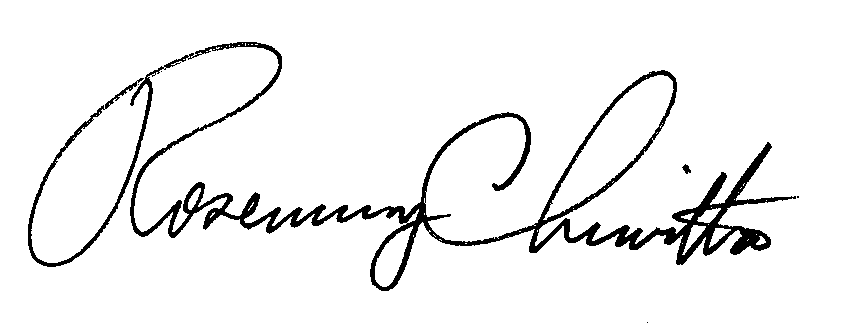 							BY THE COMMISSION,							Rosemary Chiavetta							Secretary(SEAL)ORDER ADOPTED:  March 1, 2012ORDER ENTERED:      March 1, 2012ATTACHMENTPennsylvania Public Utility Commission,Law Bureau Prosecutory Staff                         v.The Peoples Natural Gas Company LLC,f/k/a The Peoples Natural Gas Company,d/b/a Dominion PeoplesM-2011-2157955